TEHNISKĀ SPECIFIKĀCIJA Nr. TS 1614.038 v1Bruģakmens satvērējsAttēlam ir informatīvs raksturs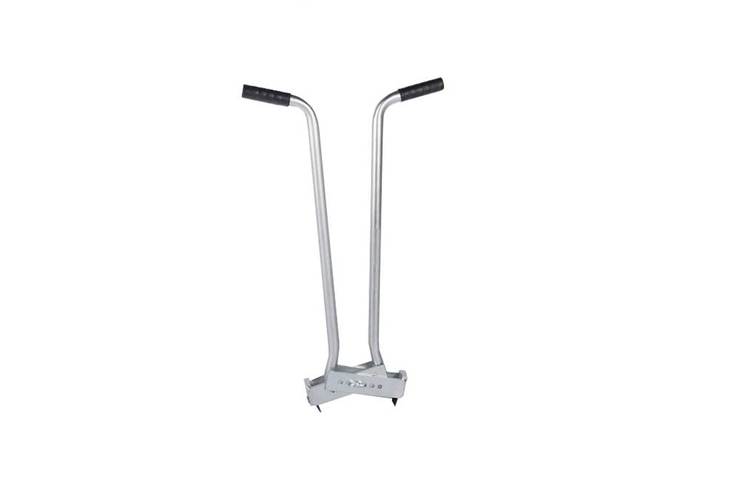 Nr.AprakstsMinimālā tehniskā prasībaPiedāvātās preces konkrētais tehniskais aprakstsAvotsPiezīmesVispārīgā informācijaVispārīgā informācijaVispārīgā informācijaRažotājs (nosaukums, ražotnes atrašanās vieta).Norādīt informāciju1614.038 Bruģakmens satvērējsNorādīt pilnu preces tipa apzīmējumuPreces marķēšanai pielietotais EAN kods, ja precei tāds ir piešķirtsNorādīt vērtībuNorādīt vai, izmantojot EAN kodu, ražotājs piedāvā iespēju saņemt digitālu tehnisko informāciju par preci (tips, ražotājs, tehniskie parametri, lietošanas instrukcija u.c.)Norādīt informācijuParauga piegādes laiks tehniskajai izvērtēšanai (pēc pieprasījuma), darba dienasNorādīt vērtībuDokumentācijaDokumentācijaDokumentācijaIesniegts preces attēls, kurš atbilst sekojošām prasībām: ".jpg" vai “.jpeg” formātā;izšķiršanas spēja ne mazāka par 2Mpix;ir iespēja redzēt  visu preci un izlasīt visus uzrakstus, marķējumus uz tā;attēls nav papildināts ar reklāmu.AtbilstVides nosacījumiVides nosacījumiVides nosacījumiMinimālā darba temperatūra-25°CMaksimālā darba temperatūra+30°CTehniskā informācijaTehniskā informācijaTehniskā informācijaMinimālais darba satvērums 80-100 mmNorādīt vērtībuMaksimālais darba satvērums 380-420 mmNorādīt vērtībuAprīkota ar maināmiem asmeņiem bruģakmeņu satveršanaiAtbilstAsmens bruģakmens satveršanai īss 50-60 mmNorādīt vērtībuAsmens bruģakmens satveršanai garš 60-70 mmNorādīt vērtībuKonstrukcijaKonstrukcijaKonstrukcijaMetāls apstrādāts ar pret rūsas pārklājumuAtbilstRokturi aprīkoti ar pretslīdes pārklājumu satvēriena zonāAtbilstObligātā komplektācijaObligātā komplektācijaObligātā komplektācijaBruģakmeņu satvērējsAtbilstĪso asmeņu komplekts (divi asmeņi)AtbilstGaro asmeņu komplekts (divi asmeņi)AtbilstRezerves asmeņu komplekts, 2 garie, 2 īsieAtbilst